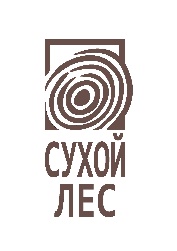 ПРИМЕНЕНИЕ
Очистите поверхность перед нанесением. Тщательно размешайте морилку до и во время нанесения. Для нанесения используйте чистую безворсовую ткань, кисть или аппликатор (ZAR® FAST PAD). Наносите при температуре от +10°С до + 32°С. Равномерно втирайте морилку по направлению волокон древесины. Излишки морилки уберите, использую чистую ткань без ворсинок. Дайте морилке высохнуть 3 часа. Если требуется более темный цвет нанесите дополнительный слой.РАСХОД
0,946 мл. (одна кварта) покрывает– 65-70 кв. метров методом втирания на отшлифованную поверхность. При нанесении кистью расход составляет 30-35 кв. метров. При нанесении с помощью аппликатора ZAR® FAST PAD расход составит 45-50 кв. метров. Расход морилки указан при нанесении в один слой.ВЫСЫХАНИЕ
Высыхание на отлип – 1 час. Полное высыхание – 3-4 часа. Нанесение лака через – 4 часа. Время высыхания указанно при температуре +23С и относительной влажности до 60%.НЕ РАЗБАВЛЯТЬ! ЗАМЕТКА: при использовании двух или нескольких банок, смешайте содержимое, чтобы гарантировать однородность цвета.ЧИСТКА
Инструмент очищайте растворителем или уайт-спиритом.БЕРЕГИТЕ ОТ ДЕТЕЙ, НЕ ГЛОТАТЬ.УТИЛИЗАЦИЯ Тряпки, кисти, пады или отходы, пропитанные продуктом, могут самопроизвольно загореться, если их неправильно выбросить. Сразу после использования поместите тряпки, кисти, пады или отходы в герметичный металлический контейнер, заполненный водой.СРОК ГОДНОСТИ 7 лет с даты производства (дата производства см. на крышке банки).Магазин-склад: г. Артем, ул. Фрунзе 23.Режим работы: ПН-ПТ с 9 до 18, СБ 10-15, ВС -выходной.8 914 963 85 858 914 739 49 49